Сумська міська радаVІІІ СКЛИКАННЯ               СЕСІЯРІШЕННЯвід                       2021 року №          -МРм. СумиРозглянувши звернення громадянина, надані документи, відповідно до статей 12, 40, 118  Земельного кодексу України, статті 50 Закону України «Про землеустрій», частини третьої статті 15 Закону України «Про доступ до публічної інформації», враховуючи протокол засідання постійної комісії з питань архітектури, містобудування, регулювання земельних відносин, природокористування та екології Сумської міської ради від 14.09.2021 № 33, керуючись пунктом 34 частини першої статті 26 Закону України «Про місцеве самоврядування в Україні», Сумська міська рада ВИРІШИЛА:Редакція 1Надати учаснику АТО/ООС Нестеренку Олександру Володимировичу  дозвіл на розроблення проекту землеустрою щодо відведення земельної ділянки у власність за адресою:  м. Суми, в районі вул. Крайня, орієнтовною площею до 0,1000 га для будівництва і обслуговування жилого будинку, господарських будівель і споруд (присадибна ділянка).          Редакція 2Відмовити Нестеренку Олександру Володимировичу в наданні дозволу на розроблення проекту землеустрою щодо відведення земельної ділянки у власність за адресою: м. Суми, в районі вул. Крайня (згідно з наданим графічним матеріалом), орієнтовною площею 0,1000 га, для будівництва і обслуговування житлового будинку, господарських будівель і споруд (присадибна ділянка) у зв’язку з:- невідповідністю місця розташування земельної ділянки Плану зонування території міста Суми, затвердженого  рішенням Сумської міської ради від 06.03.2013 № 2180-МР, а саме потраплянням земельної ділянки частково в рекреаційну зону озеленених територій загального користування Р-3 та частково на вільну територію, де розміщення  ділянок  для індивідуальної садибної житлової забудови не передбачено;- недотриманням вимог п. 15.2.4 ДБН України Б.2.2-12:2019 «Планування та забудова територій», затверджених наказом Міністерства регіонального розвитку, будівництва та житлово-комунального господарства України від 26.04.2019 № 104, оскільки поруч із земельною ділянкою розташований лісовий масив, мінімальна протипожежна допустима відстань від якого має бути не менш 15 м.Сумський міський голова                                                                   О.М. ЛисенкоВиконавець: депутати СМР Зюзь Є.О., Дмитренко С.М., Куц В.В., Левченко О.О., Соколов О.О..Ініціатор розгляду питання –– постійна комісія з питань архітектури, містобудування, регулювання земельних відносин, природокористування та екології Сумської міської ради Проєкт рішення підготовлено депутатами СМР:  Зюзь Є.О. Дмитренко С.М.                                   	             Левченко О.О.Куц В.В. 	                                                                Соколов О.О.ЛИСТ ПОГОДЖЕННЯдо проекту рішення Сумської міської ради«Про надання/відмову у наданні учаснику АТО/ООС   Нестеренку Олександру Володимировичу   дозволу на розроблення проекту землеустрою щодо відведення земельної ділянки у власність за адресою: м. Суми, в районі вул.  Крайня, орієнтовною площею до 0,1000 га»Проект рішення підготовлений з урахуванням вимог Закону України «Про доступ до публічної інформації» та Закону України «Про захист персональних даних»____________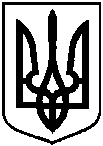 Проєктоприлюднено «__»______________2021 р.Про надання/відмову у наданні учаснику АТО/ООС   Нестеренку Олександру Володимировичу   дозволу на розроблення проекту землеустрою щодо відведення земельної ділянки у власність за адресою: м. Суми, в районі вул.  Крайня, орієнтовною площею до 0,1000 гаДепутат Сумської міської радиС.М. ДмитренкоПерший заступник міського голови М.Є. БондаренкоНачальник правового управління Сумської міської ради О.В. ЧайченкоСекретар Сумської міської ради О.М. Рєзнік